DEPARTAMENTO DE ORTESIS Y PROTESISComo parte del cumplimiento del Plan Operativo Anual (POA) del Departamento de ortesis y prótesis, cuya misión es garantizar la atención ortoprotésica y evaluación médica previa, con el fin de brindar el servicio a la población. Para poder dar cumplimiento, la Dirección de Salud por medio del Departamento de Ortesis y Prótesis se tiene la evaluación y desarrollo de fabricación de aparatos ortoprotésicos con la finalidad de incidir positivamente en el mejoramiento de la calidad de vida de personas con discapacidad, veterano y excombatiente. En este sentido, el Departamento de Ortesis y Prótesis ha ejecutado en el periodo según cierre contable del 01 al 26 de abril 2023:Se realizaron 5 tomas de medidas para nuevos procesos de fabricación.Entrega de 2 prótesis de miembro inferior. Entrega de 5 ortesis de miembro inferior. 32 reparaciones de aditamentos ortoprotésicos. 4 alineaciones de prótesis.En razón al decreto 631 de fecha de 22 de diciembre del 2022, El instituto Administrador de los Beneficios de los Veteranos y Excombatientes (INABVE) cuenta con la clínica y taller para la fabricación de dichos aparatos, actualmente nos encontramos ubicados en el edificio EX FOPROLYD, entre la 2 y 4 Avenida Norte y Alameda Juan Pablo II. N° 428, San Salvador.El horario de atención es de lunes a viernes (hábiles) de 7:30 a.m a 3:30 p.m, por el momento sujeto a espacios de cita.Para poder acceder a este servicio de atención ortoprotésica, tienen que estar registrados en el sistema de rehabilitación para personas con discapacidad, veteranos y excombatientes, poseer una prescripción médica.Los costos para acceder al servicio son GRATUITOS.Atentamente, Gerencia de Prestaciones y Rehabilitación para Personas con Discapacidad, Veteranos y Excombatientes.Dirección de Salud para Personas con Discapacidad, Veteranos y Excombatientes.Departamento de Ortesis y Prótesis, INABVE.DATO GENERAL DE TRABAJOS REALIZADOS DE ABRIL 2023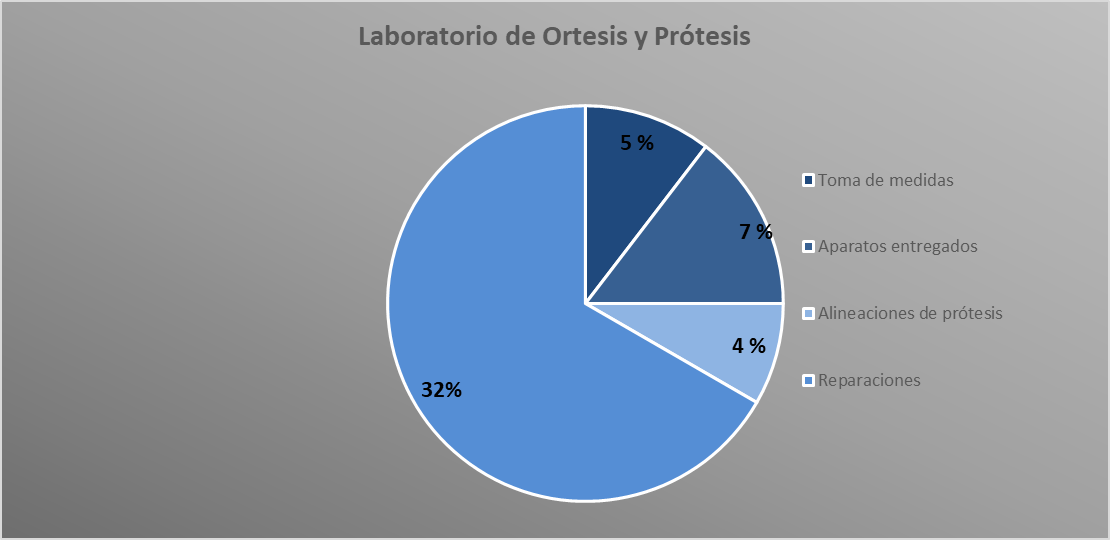          TENIENDO INCIDENCIA EN LOS DIFERENTES DEPARTAMENTOS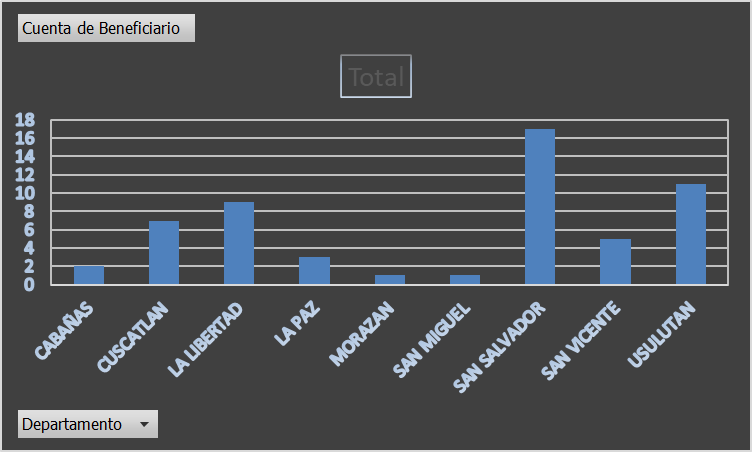 